Publicado en Madrid el 08/03/2021 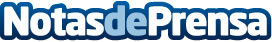 Massiel Cepeda, investigadora: 'Hay muchas mujeres investigadoras, pero pocas lideran los laboratorios'En el Día Internacional de la Mujer, Massiel Cepeda, investigadora del laboratorio farmacéutico AORA Health, da visibilidad a su experiencia como científica, mujer y extranjera en EspañaDatos de contacto:Noelia Perlacia915191005Nota de prensa publicada en: https://www.notasdeprensa.es/massiel-cepeda-investigadora-hay-muchas Categorias: Nacional Industria Farmacéutica Sociedad Recursos humanos Otras ciencias http://www.notasdeprensa.es